FREE MEMBERSHIP FORMBecome a member of the HRD Circle for one year without fee! Benefit from exciting events and a sustainable network! 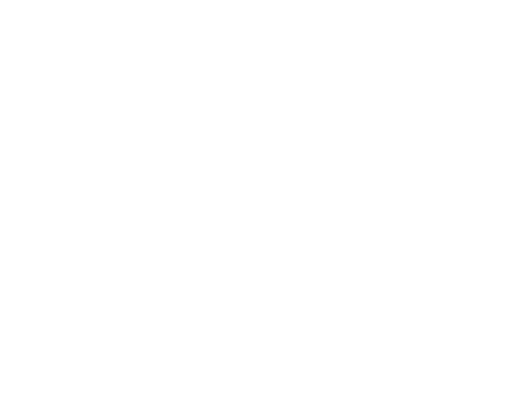 THE CIRCLETHE CIRCLEYOUR BENEFITSYOUR BENEFITSFounded in 2010 by leading European HR DirectorsNetwork of experienced European HR Directors, HR Managers and Professionals from different industries and sectorsGoals: Sharing and reinforcing best practices, anticipating trends, developing socially responsible HR policies for Europe, influencing the European agenda Annual conference in Lisbon/Portugal, Webinars on HR trends at least twice a year, network meetingsFounded in 2010 by leading European HR DirectorsNetwork of experienced European HR Directors, HR Managers and Professionals from different industries and sectorsGoals: Sharing and reinforcing best practices, anticipating trends, developing socially responsible HR policies for Europe, influencing the European agenda Annual conference in Lisbon/Portugal, Webinars on HR trends at least twice a year, network meetingsAttend two webinars per year on key HR issues without webinar fee, next webinars on Compensation policies and inflation (October 2022) and Recruiting trends (January 2023)Become a member of a large network an gain new insightsAttend the annual conference in Lisbon (May 11-13, 2023 on the topic of Inequality) without any conference fee (only accommodation/meals)Show the world that you are committed to a socially responsible HR policy and a supporter of EuropeAttend two webinars per year on key HR issues without webinar fee, next webinars on Compensation policies and inflation (October 2022) and Recruiting trends (January 2023)Become a member of a large network an gain new insightsAttend the annual conference in Lisbon (May 11-13, 2023 on the topic of Inequality) without any conference fee (only accommodation/meals)Show the world that you are committed to a socially responsible HR policy and a supporter of EuropeYOUR INFORMATIONName, First Name:Company/Organization: Position: E-Mail:I want to join the HRD Circle for one year without fee:  Yes     No Yes     NoI agree that the HRD Circle contacts me via E-Mail:  Yes     No Yes     NoPLEASE SEND THE COMPLETED FORM VIA E-MAIL TO: contact@european-hrd-circle.org NOTE: The membership is not renewed automatically. A termination on your part is not necessary.